Sample Assessment Tasks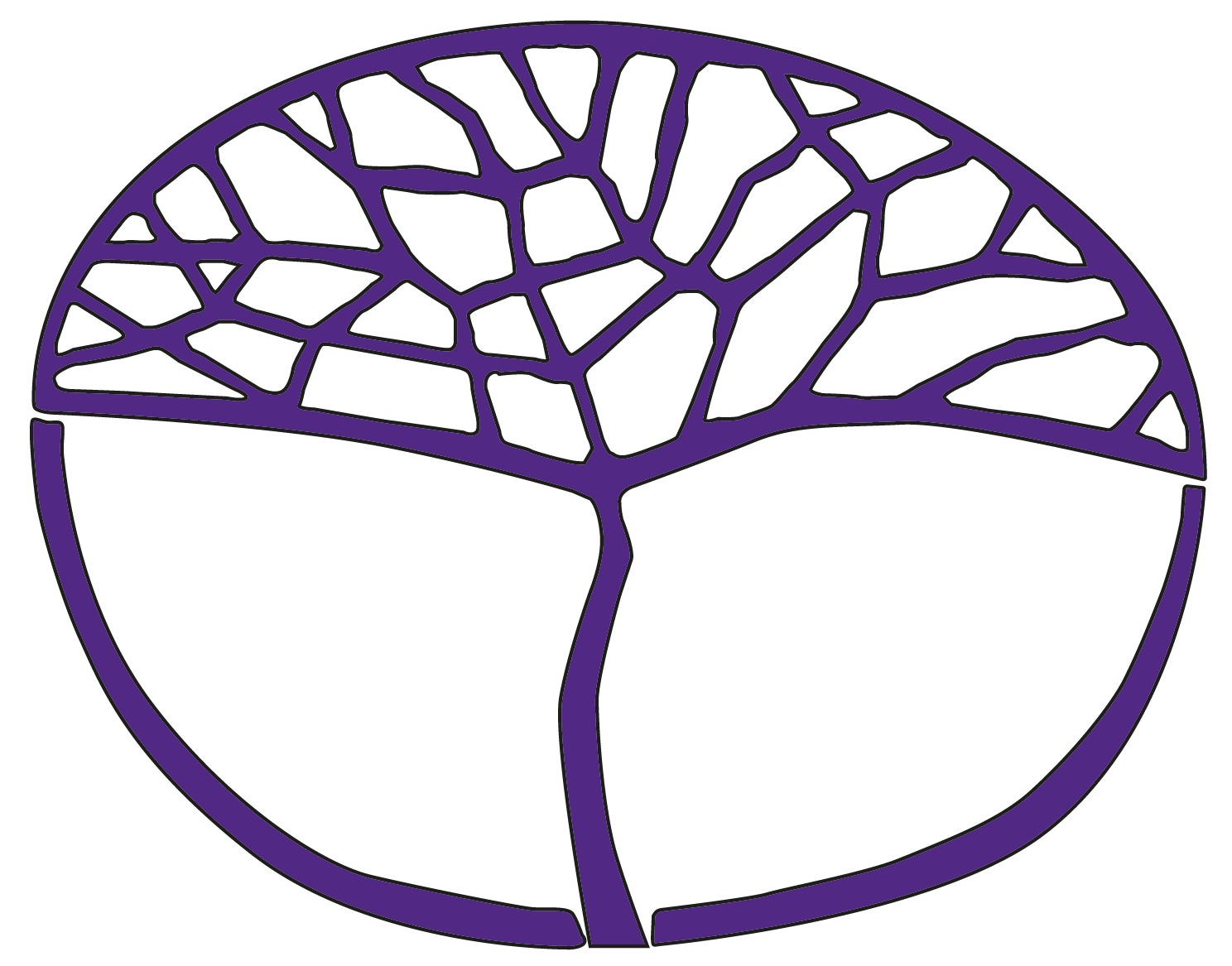 Accounting and FinanceGeneral Year 11Copyright© School Curriculum and Standards Authority, 2018This document – apart from any third party copyright material contained in it – may be freely copied, or communicated on an intranet, for non-commercial purposes in educational institutions, provided that the School Curriculum and Standards Authority is acknowledged as the copyright owner, and that the Authority’s moral rights are not infringed.Copying or communication for any other purpose can be done only within the terms of the Copyright Act 1968 or with prior written permission of the School Curriculum and Standards Authority. Copying or communication of any third party copyright material can be done only within the terms of the Copyright Act 1968 or with permission of the copyright owners.Any content in this document that has been derived from the Australian Curriculum may be used under the terms of the Creative Commons Attribution-NonCommercial 3.0 Australia licenceDisclaimerAny resources such as texts, websites and so on that may be referred to in this document are provided as examples of resources that teachers can use to support their learning programs. Their inclusion does not imply that they are mandatory or that they are the only resources relevant to the course.Sample assessment taskAccounting and Finance – General Year 11Task 1 – Unit 1Assessment type: ProjectConditionsPeriod allowed for completion of the task: 2 weeksTask weighting10% of the school mark for this pair of units_________________________________________________________________________________Your great-aunt Henrietta, has left you and your two brothers an inheritance of $300,000. As your aunt had no children of her own, she left instructions in her will that you were to receive $100,000 each.Research the different investment opportunities available to you and decide where you think it would be best to invest your $100,000. Then again, you and your brothers may decide to pool your money and invest the $300,000 together. It’s your choice!Resarch and compare three investment options available:sharespropertycash deposits.Explain three features of each investment type. (Do not repeat features.)	(18 marks)Research and provide evidence of one each of the investment types that you would consider investing in, partially or fully covered by the inheritance.	  (3 marks)Which of the investments that you have identified would you choose? Justify your choice, providing at least three reasons for your selection.	(10 marks)Describe two other possible investment types (other than shares, property and cash deposits) in which you could invest your inheritance.	  (4 marks)Explain two measures that you could take to avoid being caught up in a financial scam and risk losing your inheritance	  (6 marks)Select a government agency and outline its function in relation to personal finance.	  (3 marks)Declaration of authenticity of work (to be submitted with the task)I verify that the task I have submitted:is my own work, andI have acknowledged and provided references for all sources of information that is not my own (including text and images).Name ____________________________________________________________________________Signature _______________________________________________	Date ____________________Marking key for sample assessment task 1 – Unit 1Explain three features of each investment type. 	    (18 marks)Research and provide evidence of one each of the investment types that you would consider investing in, partially or fully covered by the inheritance.	   (3 marks)Which of the investments that you have identified would you choose? Justify your choice, providing three reasons for your selection.	(10 marks)Describe two other possible investment types (other than shares, property and cash deposits) in which you could invest your inheritance.	(4 marks)Explain two measures that you could take to avoid being caught up in a financial scam and risk losing your inheritance.	(6 marks)Select a government agency and outline its function in relation to personal finance.	(3 marks)Sample assessment taskAccounting and Finance – General Year 11Task 11 – Unit 2Assessment type: TestConditionsTime for the task: 35 minutes under invigilated conditionsCalculators may be usedTask weighting8% of the school mark for this pair of units_________________________________________________________________________________Question 1	(9 marks)Justin Walters operates a small technology business as Justin Walters Teltech. He keeps a record of his bank balance by adding each deposit that goes into the business bank account and subtracting every withdrawal that comes out of it. This way, he’s always sure of exactly how much money there is in the account.On 31 December 2016, he received a bank statement detailing all banking transactions for the period 30 November to 29 December. He noted that the bank statement and his own tally of cash didn’t agree.Justin’s bank statement, at 31 December, shows a balance of $24,594.72. The cash records on the same date show a balance of $23,196.79. On checking his bank statement, Justin discovers the following items:Cheques not yet presented to the bank: A deposit of $820 was incorrectly entered as $280 in the cash records.A deposit of $150 made on 30 December and a deposit of $250 made on 31 December do not appear on the bank statement.A cheque of $850 the business had received from a customer was returned by the bank with the bank statement.The bank charged an account keeping fee of $60.Interest income of $1,247.22 was recorded by the bank.Using the information provided above, prepare a bank reconciliation statement for the month of December 2016.Question 2	(12 marks)Pia Gorge has been running her business, Pia’s Pet Place for a few months but has been struggling with planning for the future. A friend has advised that she would benefit from preparing a cash budget.Given the following information, Pia would like you to prepare a budget for the month of January 2019 to assist her in getting started in budgeting.Pia expects to sell $9,000 worth of goods for cash during the month.The business is expecting to pay the following expenses:Rent of $1,200 in FebruaryElectricity of $1,000 each monthTelephone and internet charges of $900 due in January and MarchWages of $350 each week in JanuaryAdvertising of $2,100 is due in January and a further $700 in February.Pia has decided to contribute the following to the business in January:$6,000 in cash$3,000 worth of new computer equipment.The business currently has a bank loan, the following repayments are due:Loan principal $350 each monthInterest on loan of $50 due each month.The business has $1,250 in its bank account at the beginning of January 2019.Pia normally withdraws $200 worth of stock from the business each month and $190 in cash and expects this to continue in the future.Marking key for sample assessment task 12 – Unit 2Question 1	(9 marks)Question 2	(12 marks)DescriptionMarksFor each feature of each investment type For each feature of each investment type Explains a feature of the investment type2Briefly explains a feature of the investment type1Total            /18Answer could include, but is not limited toFeatures of sharescertificates bought and sold on the stock exchange through brokershave a face or nominal valueprovide a stake in the profits of the company during its life and in the assets of the company when it is wound upusually provide dividends (share of profits) two times per yearshare value may increase or decrease in value over timeFeatures of propertylarge amounts of money are involvedprovide ongoing returns if rental propertiesgenerally increase in value over timeFeatures of cash depositssmall amounts may be investedprovide ongoing returns in the form of interesteasy access to funds – no waiting periodsretain face value, but may lose nominal value Features of sharescertificates bought and sold on the stock exchange through brokershave a face or nominal valueprovide a stake in the profits of the company during its life and in the assets of the company when it is wound upusually provide dividends (share of profits) two times per yearshare value may increase or decrease in value over timeFeatures of propertylarge amounts of money are involvedprovide ongoing returns if rental propertiesgenerally increase in value over timeFeatures of cash depositssmall amounts may be investedprovide ongoing returns in the form of interesteasy access to funds – no waiting periodsretain face value, but may lose nominal value Note: a duplicate feature for a particular investment option does not receive a second markNote: a duplicate feature for a particular investment option does not receive a second markDescriptionMarksFor each investment type For each investment type Provides suitable evidence of a possible investment1Total              /3DescriptionMarksSelects an investment1Sub-total/1For each reason provided in the justificationFor each reason provided in the justificationProvides a detailed, logical reason for the investment selected3Describes a reason for the investment selected2States a reason for the investment selected1Sub-total                /9Total              /10Answer could include, but is not limited toAnswer could include, but is not limited toSharesshares yield dividends on a regular basisas a shareholder, your investment is protected because you are not responsible for the actions of the company directorsshareholders are not bound by the financial actions/decisions of other shareholdersbecause shares themselves do not have a physical quality, they will not deteriorateProperty the value of property usually increases as time goes onrepairs to property, if used for rental, are tax deductable itemsproperty is able to be rented out so it provides ongoing fundsproperty can be negatively gearedCash depositsmany cash deposits have withdrawal options – investment is not tied up for a long length of timethe cash does not need to be sold to others (like shares or property) easy form of investment to enter intoSharesshares yield dividends on a regular basisas a shareholder, your investment is protected because you are not responsible for the actions of the company directorsshareholders are not bound by the financial actions/decisions of other shareholdersbecause shares themselves do not have a physical quality, they will not deteriorateProperty the value of property usually increases as time goes onrepairs to property, if used for rental, are tax deductable itemsproperty is able to be rented out so it provides ongoing fundsproperty can be negatively gearedCash depositsmany cash deposits have withdrawal options – investment is not tied up for a long length of timethe cash does not need to be sold to others (like shares or property) easy form of investment to enter intoDescriptionMarksFor each possible investmentFor each possible investmentDescribe a possible investment type2States a fact about a possible investment type1Total/4Answer could include, but is not limited toAnswer could include, but is not limited toAlternative investment optionssuperannuation: money saved for retirement, voluntary extra contributions can be madebonds: loans of money to corporate or government entities for a defined period of time at a fixed interest ratedebentures: long term loans to companies yielding a fixed rate of interestprivate markets: investing in privately owned businessAlternative investment optionssuperannuation: money saved for retirement, voluntary extra contributions can be madebonds: loans of money to corporate or government entities for a defined period of time at a fixed interest ratedebentures: long term loans to companies yielding a fixed rate of interestprivate markets: investing in privately owned businessDescriptionMarksFor each measureFor each measureExplains a measure that can be taken to avoid being caught in a financial scam3Describes a measure that can be taken to avoid being caught in a financial scam2Identifies a measure that can be taken to avoid being caught in a financial scam1Total    /6Answer could include, but is not limited toAnswer could include, but is not limited toMeasures to avoid being caught up in financial scamsdo not provide bank account details or account pin numbers in unsecure environments, for example on the phone or onlineresearch what is being suggested, for example check with an authorised agency to see whether what is being offered is legitimateif you are unsure, do not give in to peer group pressure to engage in the financial situationseek professional advice by consulting a financial adviser before engaging in the financial activityMeasures to avoid being caught up in financial scamsdo not provide bank account details or account pin numbers in unsecure environments, for example on the phone or onlineresearch what is being suggested, for example check with an authorised agency to see whether what is being offered is legitimateif you are unsure, do not give in to peer group pressure to engage in the financial situationseek professional advice by consulting a financial adviser before engaging in the financial activityDescriptionMarksIdentifies and outlines the role of an appropriate government agency3Identifies and states a fact about an appropriate government agency2Identifies an appropriate government agency1Total /3Answer will depend on the government agency selectedAnswer will depend on the government agency selectedNo. 061 (27 Dec)$320.00No. 062 (27 Dec)  $49.21No. 063 (29 Dec)$275.00No. 065 (30 Dec)$186.50DescriptionDescriptionMarksJustin Walters Teltech Bank Reconciliation StatementFor the month of December 2016Justin Walters Teltech Bank Reconciliation StatementFor the month of December 20161 $Credit balance as per bank statement 24,594.721Add deposit not yet credited400.00124,994.721Less cheques not deposited		No. 061  	$320.001		No. 062  	    49.211		No. 063  	  275.001		No. 065  	  186.501830.71Debit balance as per bank account 24,164.01 1TotalTotal/9DescriptionDescriptionDescriptionMarksPia’s Pet PlaceCash BudgetFor the month of January 2019Pia’s Pet PlaceCash BudgetFor the month of January 2019Pia’s Pet PlaceCash BudgetFor the month of January 20191$$Cash balance at beginning of the month1,2501Add estimated receiptsCash sales9,0001Cash contribution6,00015,0001Total cash available16,250Less estimated paymentsElectricity1,0001Telephone and internet charges9001Wages1,4001Advertising2,1001Loan repayment3501Interest on loan501Drawings1905,9901Cash balance at end of the month10,2601TotalTotalTotal/12Deduct 1 mark for each foreign item to a maximum of 2 marksDeduct 1 mark for each foreign item to a maximum of 2 marksDeduct 1 mark for each foreign item to a maximum of 2 marksDeduct 1 mark for each foreign item to a maximum of 2 marks